Losverfahren für freie HSHL-Studienplätze in drei zulassungsbeschränkten Studiengängen 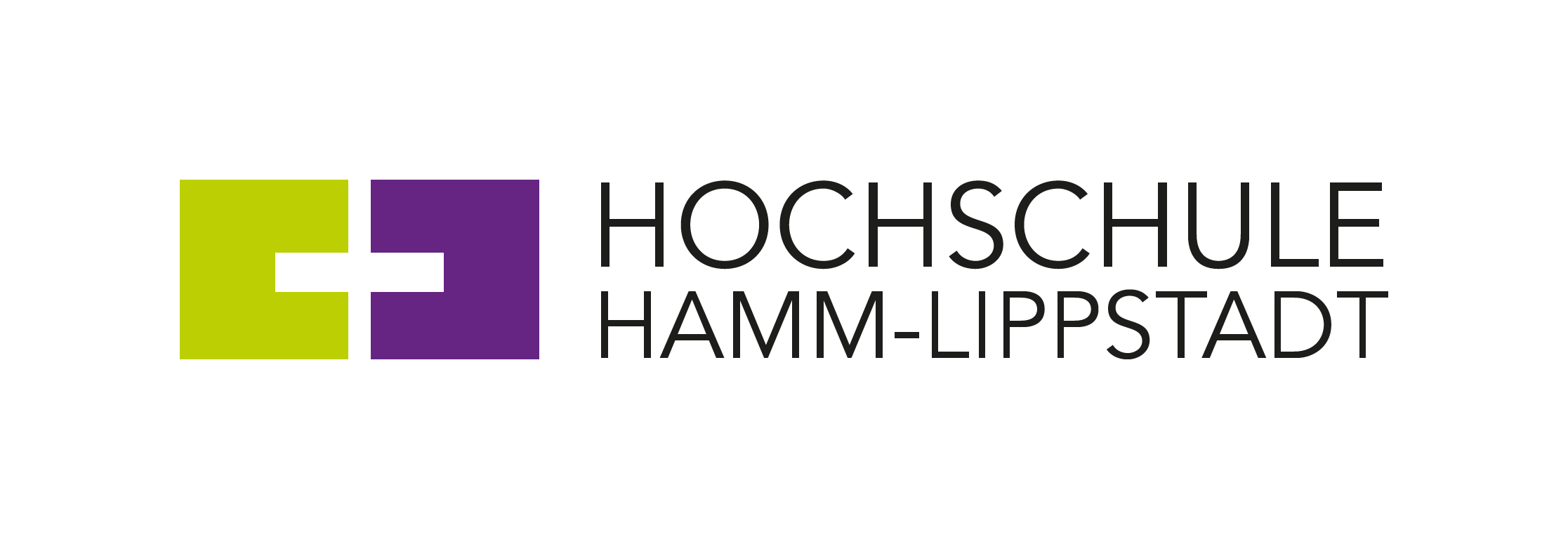 In den Studiengängen „Biomedizinische Technologie“, „Sport- und Gesundheitstechnik“ sowie „Technisches Management und Marketing“ der Hochschule Hamm-Lippstadt werden restliche Studienplätze für das Wintersemester 2017/18 vergeben: Zwischen dem 23.-28.09.2017 können sich Interessierte auf dem zentralen Bewerbungsportal hochschulstart.de für Losvergabeverfahren anmelden. Am 29.09.2017 wird in den so genannten „Clearing-Verfahren“ über die Chance auf einen Studienplatz entscheiden. Die Bewerberinnen und Bewerber, die zugelassen werden können, erhalten einen Zulassungsbescheid per Post oder E-Mail.Die drei HSHL-Studiengänge waren örtlich-zulassungsbeschränkt. Nach Abschluss des Vergabeverfahrens über diesen Orts-NC (Numerus Clausus) sind restliche Studienplätze frei geblieben, die nun am 29. September über das bundesweite Portal hochschulstart.de vergeben werden. Für die Teilnahme an den Losverfahren müssen die allgemeinen Voraussetzungen für ein Hochschulstudium erfüllt sein. Da die Auslosung nach dem Zufallsprinzip erfolgt, spielt die Höhe der Abiturnote der Bewerberinnen und Bewerber jedoch keine Rolle mehr, anders als bei der Zulassung im Vergabeverfahren nach Orts-NC. Für alle Rückfragen rund um die Bewerbung und Zulassung zu Studiengängen der Hochschule Hamm-Lippstadt stehen das Campus Office und die Bewerberhotline zur Verfügung: Tel. +49 (0)2381 8789-230, E-Mail: campusoffice@hshl.de.Weitere Informationen:Informationen zu Studienplätzen an der HSHL: www.hshl.de/online-anmeldung Über die Hochschule Hamm-Lippstadt:2009 wurde mit der Gründung der staatlichen Hochschule Hamm-Lippstadt das Fundament für eine Hochschule neuen Profils gelegt. Präsident Prof. Dr. Klaus Zeppenfeld und Kanzler Karl-Heinz Sandknop haben gemeinsam mit ihrem Team praxiserfahrener Professorinnen und Professoren ein innovatives Studienangebot mit Fokus auf Ingenieurwissenschaften, Naturwissenschaften, Informatik und Wirtschaft entwickelt. Aktuell sind rund 5275 Studierende in 14 Bachelor- sowie fünf Masterstudiengängen eingeschrieben. Besonderen Wert legt die Hochschule auf interdisziplinäre Ausrichtung, Marktorientierung und hohen Praxisbezug in Lehre und Forschung. Mit den Neubauten in Hamm und Lippstadt bietet die Hochschule modernste Gebäude, rund 15.000 Quadratmeter Laborflächen und damit ideale Bedingungen für die Ausbildung kreativer Fachkräfte. In der Forschung prägen Zukunftsthemen wie Autonome Systeme, Informationstechnologie, Materialwissenschaften, Mensch-Maschine-Interaktion, Optische Technologien, Elektromobilität, Produktion/Industrie 4.0, Wirtschaftswissenschaften, Medizin und Sporttechnik, Energie- und Gebäudetechnik sowie Computervisualistik und Design die junge Hochschule.www.hshl.de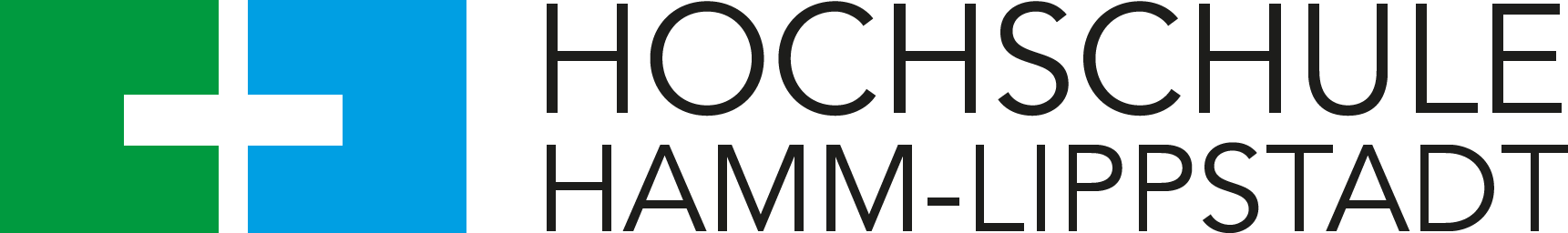 